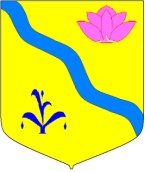 АДМИНИСТРАЦИЯ КИРОВСКОГО МУНИЦИПАЛЬНОГО РАЙОНАПОСТАНОВЛЕНИЕ19.11.2021                         п. Кировский                                        № 346О внесении изменений №1 в схему размещения рекламных конструкций на территории Кировского муниципального района.            Руководствуясь Федеральным законом Российской Федерации от 06.10.2003 № 131-ФЗ (ред. от 01.07.2021) "Об общих принципах организации местного самоуправления в Российской Федерации", Федеральным законом от 13.03.2006  38-ФЗ «О рекламе», Порядком согласования схем размещения рекламных  конструкций на земельных участках, расположенных на территории Приморского края, независимо от форм собственности, а также на зданиях и ином недвижимом имуществе, находящемся в собственности Приморского края или собственности муниципальных образований Приморского края, и вносимых в неё изменений, утверждённого постановлением Администрации Приморского края от 30.12.2013 № 508-па «О реализации отдельных положений федерального закона от 13 марта 2006 года № 38-ФЗ «О рекламе», ст. 24 Устава Кировского муниципального района от 08.07.2005 г. № 126 (в действующей редакции Решения Думы  Кировского  муниципального  района  № 37-НПА от 21.07.2021), постановлением администрации Кировского муниципального района от 30.12.2016 № 436 «Об утверждении схемы размещения рекламных конструкций на территории Кировского муниципального района», на основании Решения департамента информационной политики Приморского края от 14.11.2019 №289 «О согласовании изменений в схему размещения рекламных конструкций», администрация Кировского муниципального районаПОСТАНОВЛЯЕТ: 1. Утвердить внесение изменений №1 в схему размещения рекламных конструкций на территории Кировского муниципального района Приморского края.2.  Руководителю аппарата администрации Кировского муниципального района Л.А. Тыщенко разместить настоящее постановление и утверждаемый документ - «Изменения №1 в схему размещения рекламных конструкций на территории Кировского муниципального района Приморского края» - на официальном сайте администрации Кировского муниципального района.Глава Кировского муниципального района -глава администрации Кировского муниципального района                                                                   И.И. Вотяков